Положение о порядке прохождения стажировки27 мая 2020 г.УтвержденоРешением СоветаФедеральной палаты адвокатовРоссийской Федерацииот 27 мая 2020 г.Протокол № 141. Общие положения.1.1. Настоящее Положение регламентирует условия и порядок прохождения стажировки лицами, претендующими на приобретение статуса адвоката, и разработано в соответствии с Федеральным законом «Об адвокатской деятельности и адвокатуре в Российской Федерации» и Стандартом профессионального обучения и повышения профессионального уровня адвокатов и стажеров адвокатов.1.2. В настоящем Положении используются следующие термины:Стажировка – прохождение лицом, имеющим намерение приобрести статус адвоката, курса целевой практикоориентированной подготовки, включающей изучение теоретических вопросов и приобретение практических навыков, необходимых для осуществления профессиональной адвокатской деятельности.Стажер адвоката (далее по тексту настоящего Положения – стажер) – лицо, проходящее стажировку. Стажером может быть лицо, имеющее высшее юридическое образование, полученное по имеющей государственную аккредитацию образовательной программе, не признанное недееспособным или ограниченно дееспособным в установленном законодательством Российской Федерации порядке и не имеющее непогашенной или неснятой судимости за совершение умышленного преступления.Адвокат-куратор – адвокат, осуществляющий непосредственное руководство стажировкой и обучение стажера. Адвокатом-куратором может быть адвокат, имеющий адвокатский стаж не менее пяти лет.1.3. Стажер может проходить стажировку в любом адвокатском образовании.1.4. Срок прохождения стажировки составляет от одного года до двух лет.1.5. Стажировка и правовой статус стажера регулируются Федеральным законом «Об адвокатской деятельности и адвокатуре в Российской Федерации», Трудовым кодексом Российской Федерации и иными актами законодательства.1.6. Адвокатские палаты субъектов Российской Федерации вправе в развитие норм настоящего Положения регулировать порядок и условия прохождения стажировки в соответствующем субъекте Российской Федерации.2. Зачисление в стажеры. Трудовой договор со стажером.2.1. Прием в стажеры производится руководителем адвокатского образования (при наличии в адвокатском образовании коллегиального исполнительного органа – коллегиальным исполнительным органом) или адвокатом, являющимся учредителем адвокатского кабинета (далее по тексту настоящего Положения – руководитель адвокатского образования), на основании заявления лица, желающего стать стажером.К заявлению лица, желающего стать стажером, прилагаются:– трудовая книжка (подлинник) либо электронная трудовая книжка;– анкета с биографическими сведениями;– документ (диплом) о наличии высшего юридического образования, полученного по имеющей государственную аккредитацию образовательной программе (подлинник и заверенная копия);– справка об отсутствии непогашенной или неснятой судимости за совершение умышленного преступления (подлинник);– заявление адвоката-куратора о согласии на осуществление руководства стажировкой;– согласие руководителя обособленного подразделения адвокатского образования – в случае, если адвокат-куратор осуществляет профессиональную деятельность в обособленном подразделении адвокатского образования.К заявлению прилагается заверенная копия страхового свидетельства государственного пенсионного страхования, содержащая страховой номер индивидуального лицевого счета застрахованного лица в системе обязательного пенсионного страхования (СНИЛС).При подаче заявления о приеме на работу в качестве стажера лицо обязано предъявить паспорт или иной документ, удостоверяющий личность.Лицо, желающее пройти стажировку, вправе приложить к заявлению иные документы по своему усмотрению (характеристики с места учебы, места предыдущей работы и пр.).2.2. Стажировка проводится на основании срочного трудового договора, заключаемого стажером с адвокатским образованием (форма примерного трудового договора со стажером адвоката приведена в Приложении № 4).В договоре, заключаемом со стажером, должен быть указан его адвокат-куратор.2.3. Трудовой договор стажера прекращается в следующих случаях:– по основаниям, предусмотренным нормами Трудового кодекса Российской Федерации;– по истечении установленного срока стажировки.3. Задачи и содержание стажировки.3.1. Основными задачами стажировки являются приобретение стажером профессиональных знаний и практических навыков, необходимых для самостоятельного осуществления адвокатской деятельности, и подготовка стажера к сдаче квалификационного экзамена.3.2. Процесс стажировки должен включать:1) получение стажером практического опыта работы под руководством адвоката-куратора;2) профессиональное обучение в порядке, установленном Стандартом профессионального обучения и повышения профессионального уровня адвокатов и стажеров адвокатов, настоящим Положением.3.3. Стажер не вправе самостоятельно заниматься адвокатской деятельностью, то есть самостоятельно заключать договоры с доверителями.3.4. Стажер вправе по поручению адвоката-куратора и при наличии согласия доверителя самостоятельно участвовать в судебных делах, рассматриваемых судами общей юрисдикции (за исключением уголовных дел) и арбитражными судами; готовить проекты документов правового характера; предоставлять устные и письменные правовые консультации. При этом ответственность перед доверителем за надлежащее оказание ему квалифицированной юридической помощи несет адвокат-куратор.4. Обязанности стажера.Стажер обязан:– хранить адвокатскую тайну;– обеспечивать сохранность вверенной ему документации;– выполнять задания и поручения адвоката-куратора;– соблюдать нормы трудового законодательства Российской Федерации, Федерального закона «Об адвокатской деятельности и адвокатуре в Российской Федерации», Кодекса профессиональной этики адвоката, Стандарта профессионального обучения и повышения профессионального уровня адвокатов и стажеров адвокатов, настоящего Положения, решения органов Федеральной палаты адвокатов Российской Федерации, адвокатской палаты субъекта Российской Федерации и адвокатского образования;– посещать учебные занятия для стажеров, организуемые Федеральной палатой адвокатов Российской Федерации, адвокатской палатой субъекта Российской Федерации и адвокатским образованием.5. Обязанности адвоката-куратора.Адвокат-куратор обязан:– ознакомить стажера с нормами трудового законодательства Российской Федерации, Федерального закона «Об адвокатской деятельности и адвокатуре в Российской Федерации», Кодекса профессиональной этики адвоката, Стандарта профессионального обучения и повышения профессионального уровня адвокатов и стажеров адвокатов, настоящего Положения, решениями органов Федеральной палаты адвокатов Российской Федерации, адвокатской палаты субъекта Российской Федерации и адвокатского образования;– разъяснить стажеру положения о правовом режиме адвокатской тайны и мерах по ее охране;– разъяснить стажеру требования к ведению адвокатского делопроизводства;– обеспечить ознакомление стажера с процессом осуществления адвокатской деятельности;– осуществлять контроль за самостоятельной работой стажера;– получать согласие доверителей на то, что отдельные поручения в рамках оказания ему правовой помощи могут выполняться стажером адвоката самостоятельно, и на сообщение стажеру их персональных данных и иных сведений, составляющих адвокатскую тайну;– выдать стажеру характеристику.6. Обязанности адвокатского образования.Адвокатское образование обязано:– взаимодействовать с адвокатской палатой субъекта Российской Федерации по вопросам организации стажировки и подготовки стажеров;– по правилам, установленным Порядком ведения реестра стажеров адвокатов адвокатской палаты субъекта Российской Федерации (Приложение № 1), предоставлять адвокатской палате субъекта Российской Федерации сведения о стажерах и об адвокатах-кураторах, являющихся руководителями стажировки;– содействовать стажеру в посещении учебных занятий, проводимых адвокатским образованием или адвокатской палатой субъекта Российской Федерации;– выплачивать стажеру заработную плату и выполнять иные обязанности работодателя в соответствии с трудовым законодательством Российской Федерации.7. Участие адвокатской палаты субъекта Российской Федерации.Адвокатская палата субъекта Российской Федерации:– ведет Реестр стажеров адвокатов адвокатской палаты субъекта Российской Федерации в соответствии с Порядком ведения реестра стажеров адвокатов адвокатской палаты субъекта Российской Федерации (Приложение № 1 к настоящему Положению) по форме, установленной Приложением № 2 к настоящему Положению;– выдает стажерам удостоверения по форме, установленной Приложением № 3 к настоящему Положению;– организовывает изучение стажерами курса «Введение в профессию адвоката»;– взаимодействует с Федеральной палатой адвокатов Российской Федерации по вопросам подготовки стажеров, сообщая информацию о нормативном регулировании стажировки, количестве стажеров и иные сведения, связанные с организацией стажировки.8. Участие Федеральной палаты адвокатов Российской Федерации.Федеральная палата адвокатов Российской Федерации:– организовывает учебные программы (курсы), реализуемые как очно, так и в дистанционно доступной форме;– осуществляет методическую деятельность по вопросам обеспечения подготовки стажеров.Приложение № 1к Положению о порядкепрохождения стажировкиПОРЯДОКведения реестра стажеров адвокатовадвокатской палаты субъекта Российской Федерации1. Реестр стажеров адвокатов адвокатской палаты субъекта Российской Федерации (далее – реестр) ведет совет адвокатской палаты субъекта Российской Федерации на основании сведений и документов, представляемых адвокатскими образованиями, а также стажерами.Ведение реестра осуществляется в соответствии с настоящим Порядком и является обязательным.2. Реестр ведется на бумажном носителе и/или в электронном виде. В случае ведения реестра в обеих формах информация, содержащаяся в реестре на бумажном носителе, должна соответствовать информации в реестре на электронном носителе.Форма реестра стажеров адвокатов адвокатской палаты субъекта Российской Федерации определена Приложением № 2 к Положению о порядке прохождения стажировки.3. Реестр содержит следующие сведения:1) наименование субъекта Российской Федерации;2) регистрационный номер стажера;3) фамилия, имя, отчество стажера;4) реквизиты решения адвокатского образования о приеме в состав стажеров;5) срок стажировки;6) фамилия, имя, отчество адвоката-куратора, его номер в реестре адвокатов субъекта Российской Федерации;7) прекращение статуса стажера и исключение сведений о нем из реестра;8) изменения в сведения о стажере.4. Реестр на бумажном носителе прошивается, его листы нумеруются, сведения о количестве листов заверяются подписью президента адвокатской палаты субъекта Российской Федерации.Реестр в электронном виде размещается на официальном сайте адвокатской палаты субъекта Российской Федерации.5. Внесение в реестр сведений (исключение из реестра сведений) осуществляется на основании:а) уведомления адвокатского образования о приеме в состав стажеров, изменении сведений об адвокате-кураторе, прекращении статуса стажера;б) заявления стажера в случае внесения в реестр сведений об изменении фамилии, имени и (или) отчества, а также в случае изменения паспортных данных и сведений о регистрации по месту жительства.6. Решение о внесении в реестр сведений (исключении из реестра сведений) оформляется распоряжением президента адвокатской палаты субъекта Российской Федерации.Копия распоряжения президента адвокатской палаты субъекта Российской Федерации, копия уведомления адвокатского образования о внесении соответствующих сведений в реестр (исключении из реестра соответствующих сведений), копия заявления стажера, а также документы, указанные в пунктах 11–15 настоящего Порядка, формируются в реестровое дело стажера.Реестровые дела стажеров хранятся в делах адвокатской палаты субъекта Российской Федерации в течение 15 лет.7. Регистрационный номер стажера включает две группы цифр, разделенные косой чертой, из которых первые две цифры – это номер субъекта Российской Федерации, а вторая составляющая (третья и далее цифры) – порядковый номер записи при внесении сведений о стажере в реестр. Формирование второй составляющей регистрационного номера осуществляется путем сквозной нумерации независимо от года. К первой цифре присоединяется буква «с».Примеры регистрационных номеров: с01/253, с35/2, с50/248, с77/1489.Регистрационный номер указывается на соответствующем томе номенклатурного дела, озаглавленном «Реестровое дело стажера» (далее – реестровое дело стажера).Регистрационный номер не может быть присвоен другому лицу.8. По письменному заявлению стажера, адвокатского образования, адвоката-куратора, Федеральной палаты адвокатов Российской Федерации, территориального органа юстиции совет адвокатской палаты субъекта Российской Федерации предоставляет сведения о стажере, содержащиеся в реестре, в виде выписки из реестра.9. Сроки внесения в реестр сведений (исключения из реестра сведений) не должны превышать пяти рабочих дней с момента поступления уведомления адвокатского образования, заявления стажера.10. Для внесения в реестр сведений в случае присвоения статуса стажера адвокатским образованием не позднее пяти рабочих дней с момента принятия решения о приеме в состав стажеров в адвокатскую палату субъекта Российской Федерации представляются следующие документы:– уведомление адвокатского образования о приеме в состав стажеров;– заверенные адвокатским образованием копии:а) решения руководителя адвокатского образования (при наличии в адвокатском образовании коллегиального исполнительного органа – коллегиального исполнительного органа) или адвоката, являющегося учредителем адвокатского кабинета, о приеме претендента в состав стажеров;б) документа, удостоверяющего личность стажера;в) анкеты, содержащей биографические сведения о стажере;г) документа (диплома), подтверждающего наличие у стажера высшего юридического образования, полученного по имеющей государственную аккредитацию образовательной программе;д) справки об отсутствии непогашенной или неснятой судимости за совершение умышленного преступления;е) согласия адвоката-куратора на осуществление руководства стажировкой;ж) трудового договора со стажером или выписки из трудового договора со стажером;– две фотографии стажера размером 3x4 см.11. Уведомление адвокатского образования о приеме в состав стажеров представляется в адвокатскую палату субъекта Российской Федерации в подлинном экземпляре.Уведомление подписывается руководителем адвокатского образования и должно содержать следующие сведения:1) наименование адвокатской палаты субъекта Российской Федерации, в которую направляется уведомление;2) фамилия, имя, отчество стажера;3) дата и реквизиты решения руководителя адвокатского образования (при наличии в адвокатском образовании коллегиального исполнительного органа – коллегиального исполнительного органа) или адвоката, являющегося учредителем адвокатского кабинета, о приеме претендента в состав стажеров;4) срок стажировки;5) фамилия, имя, отчество, регистрационный номер адвоката-куратора;6) адрес регистрации стажера по месту жительства;7) номера телефонов, факса, адреса электронной почты стажера.12. Для внесения в реестр сведений о прекращении статуса стажера в адвокатскую палату субъекта Российской Федерации представляется уведомление адвокатского образования о прекращении статуса стажера, в котором указываются фамилия, имя, отчество и регистрационный номер стажера, статус которого прекращен, реквизиты решения адвокатского образования о прекращении статуса стажера, основание прекращения трудового договора, дата, с которой прекращен статус стажера.К уведомлению о прекращении статуса стажера прилагается удостоверение стажера.13. Для внесения в реестр сведений о замене адвоката-куратора в адвокатскую палату субъекта Российской Федерации представляется уведомление адвокатского образования, в котором указываются фамилия, имя, отчество и регистрационный номер стажера, фамилия, имя, отчество, регистрационный номер вновь назначенного адвоката-куратора, дата назначения нового адвоката-куратора, реквизиты соответствующего решения адвокатского образования.14. Для внесения в реестр сведений об изменении фамилии, имени и (или) отчества стажера в адвокатскую палату субъекта Российской Федерации представляются заявление стажера, копия свидетельства о государственной регистрации акта гражданского состояния, подтверждающая изменение фамилии, имени и (или) отчества, 2 фотографии 3х4 см.15. Для внесения изменений в реестровое дело стажера в случае изменения паспортных данных или сведений о регистрации по месту жительства в адвокатскую палату субъекта Российской Федерации представляются заявление стажера и копии документов, подтверждающих соответствующие изменения.16. Во внесении сведений о стажере в реестр стажеров адвокатской палаты субъекта Российской Федерации может быть отказано в случае, если в состав стажеров принято лицо, не соответствующее требованиям статьи 28 Федерального закона «Об адвокатской деятельности и адвокатуре в Российской Федерации».17. Внесение сведений о стажере в реестр может быть приостановлено, если представленные документы не соответствуют требованиям, установленным настоящим Порядком.18. В течение трех рабочих дней с момента внесения в реестр сведений о стажере совет адвокатской палаты субъекта Российской Федерации выдает ему удостоверение стажера по форме, утвержденной Приложением № 3 к Положению о порядке прохождения стажировки.Удостоверение стажера в случае изменения фамилии, имени и (или) отчества стажера, а также взамен утраченного или испорченного выдается в течение трех рабочих дней с момента поступления от стажера заявления.Удостоверение выдается на срок стажировки, установленный в решении адвокатского образования о приеме в состав стажеров.При прекращении статуса стажера удостоверение сдается в адвокатскую палату субъекта Российской Федерации по правилам, установленным настоящим Порядком.Приложение № 2к Положению о порядке прохождения стажировкиРЕЕСТР СТАЖЕРОВ АДВОКАТОВ__________________________________________________________(наименование адвокатской палаты субъекта Российской Федерации)Приложение № 3к Положению о порядкепрохождения стажировки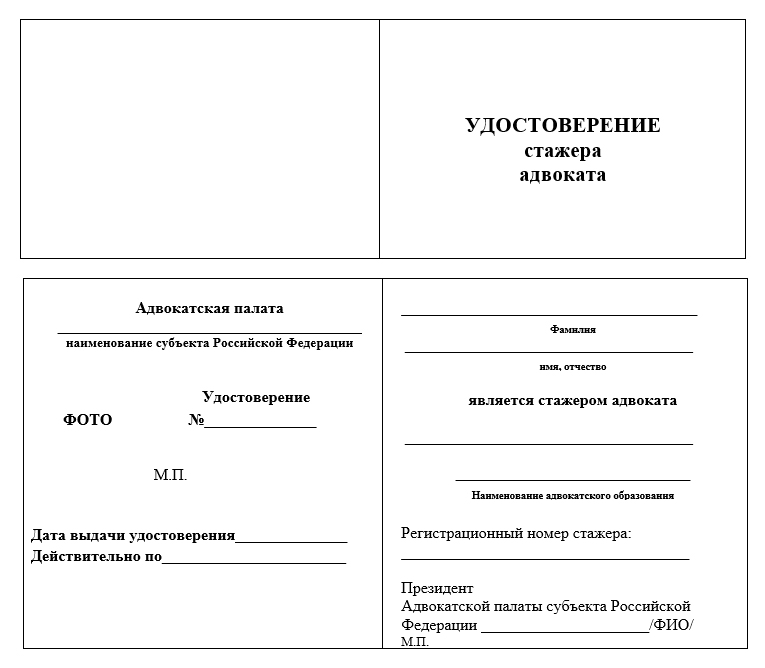 Приложение № 4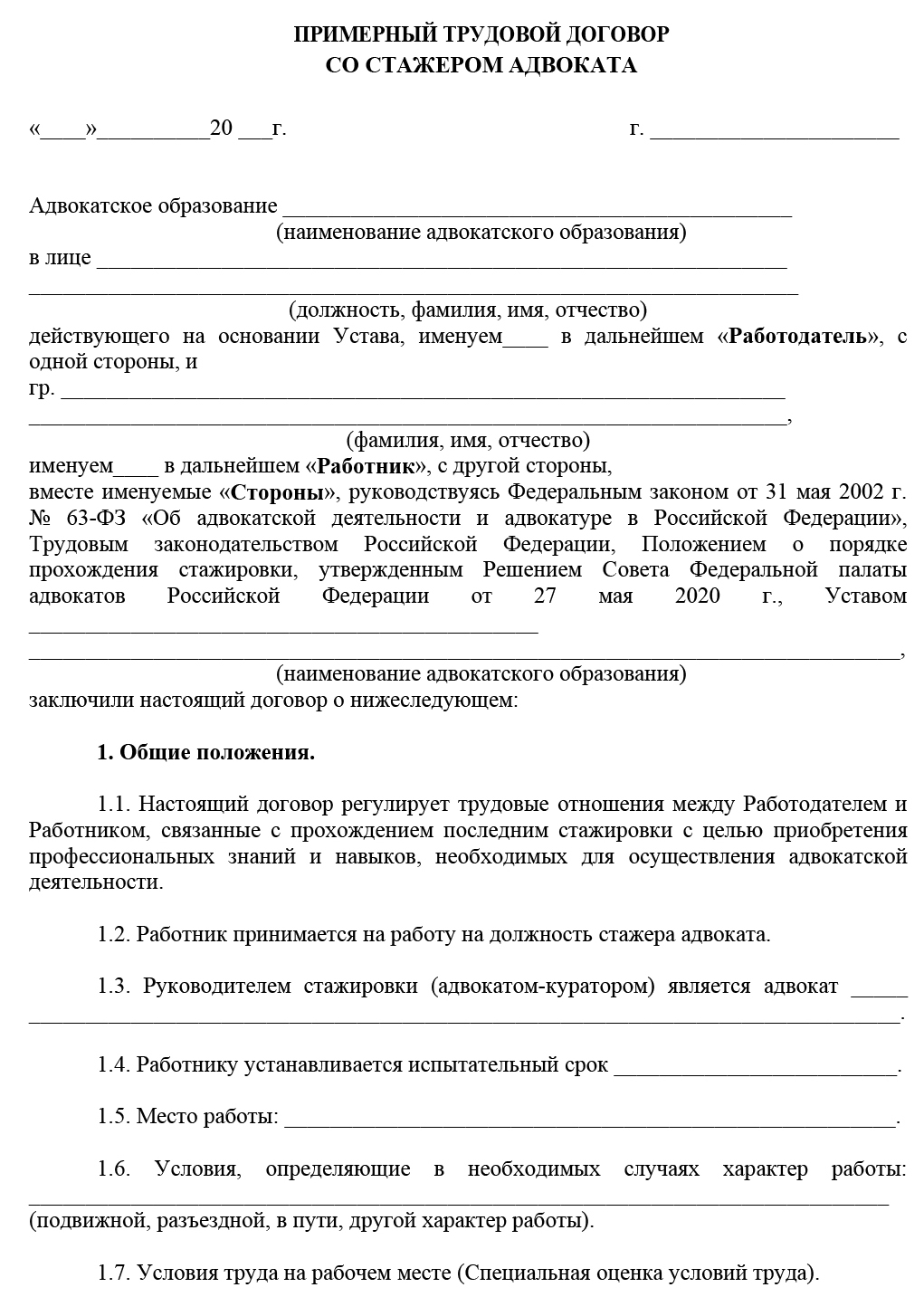 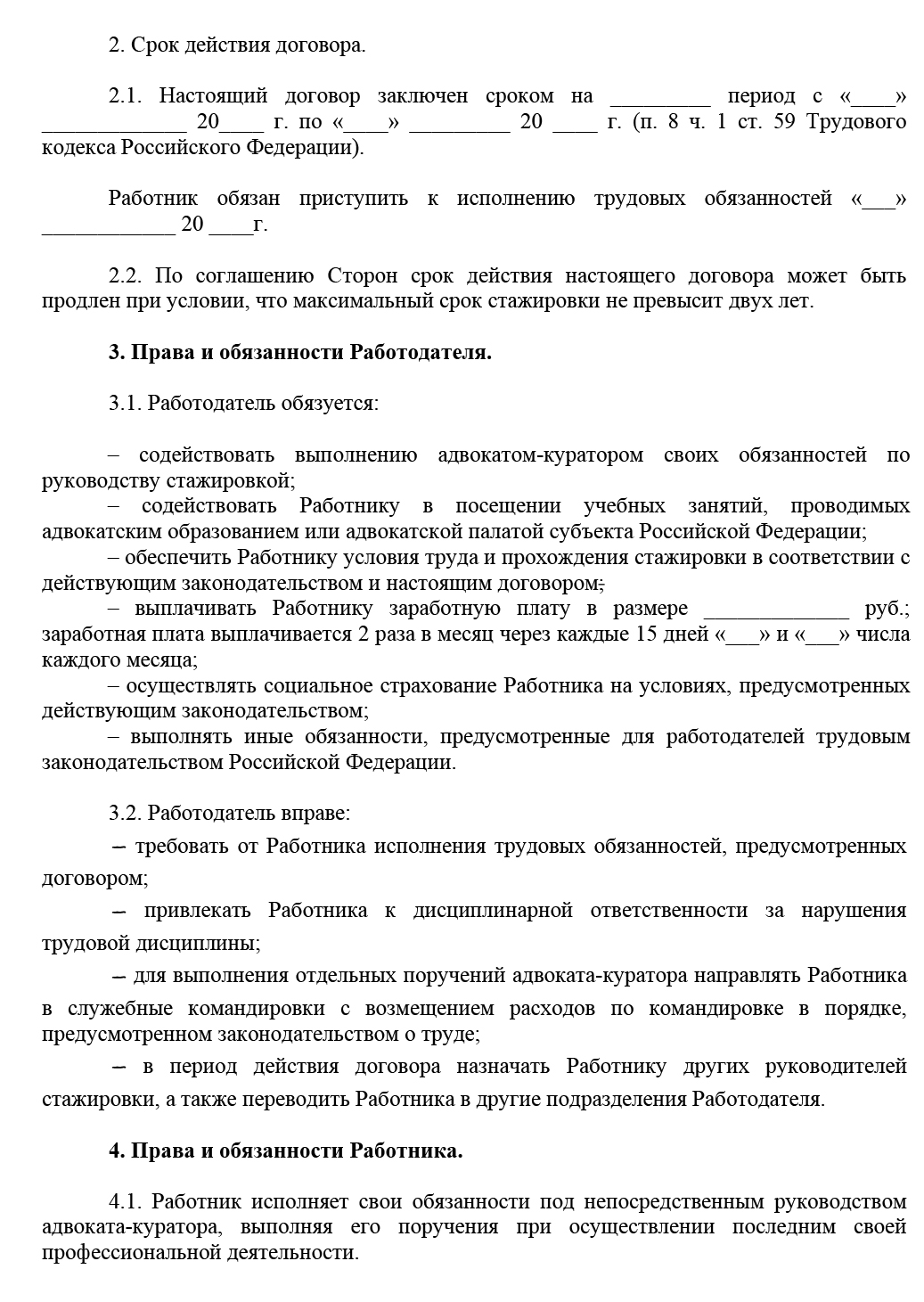 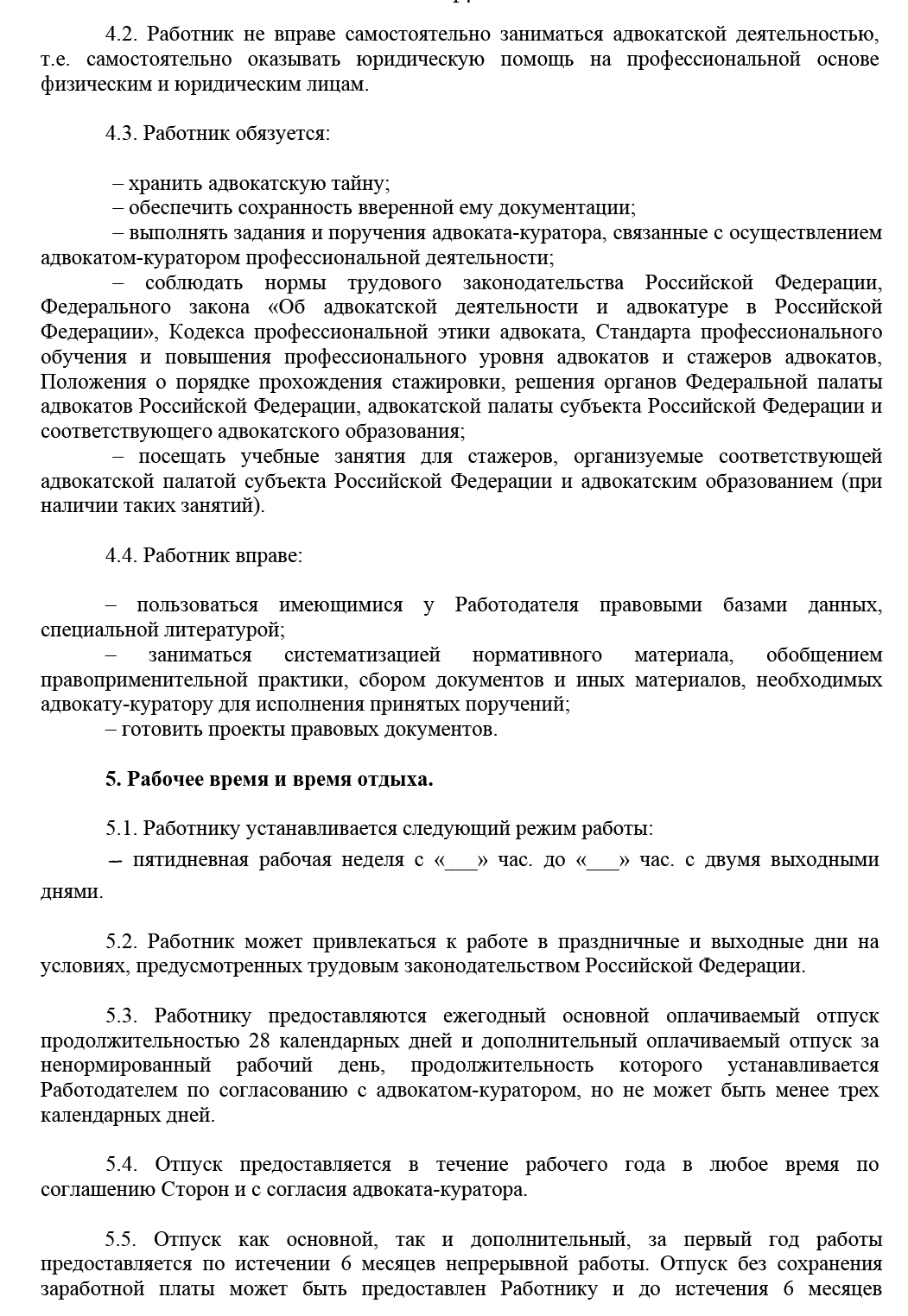 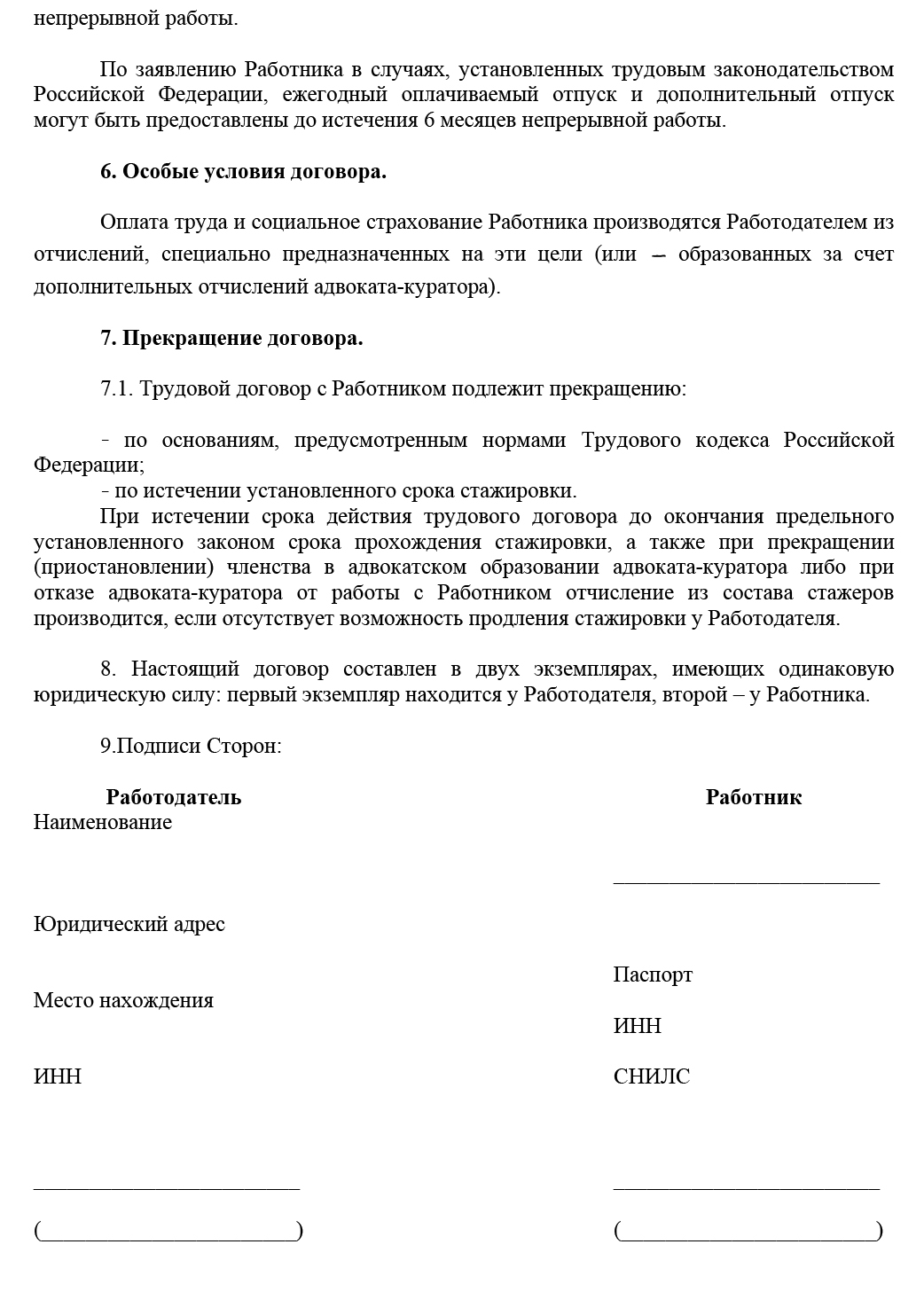 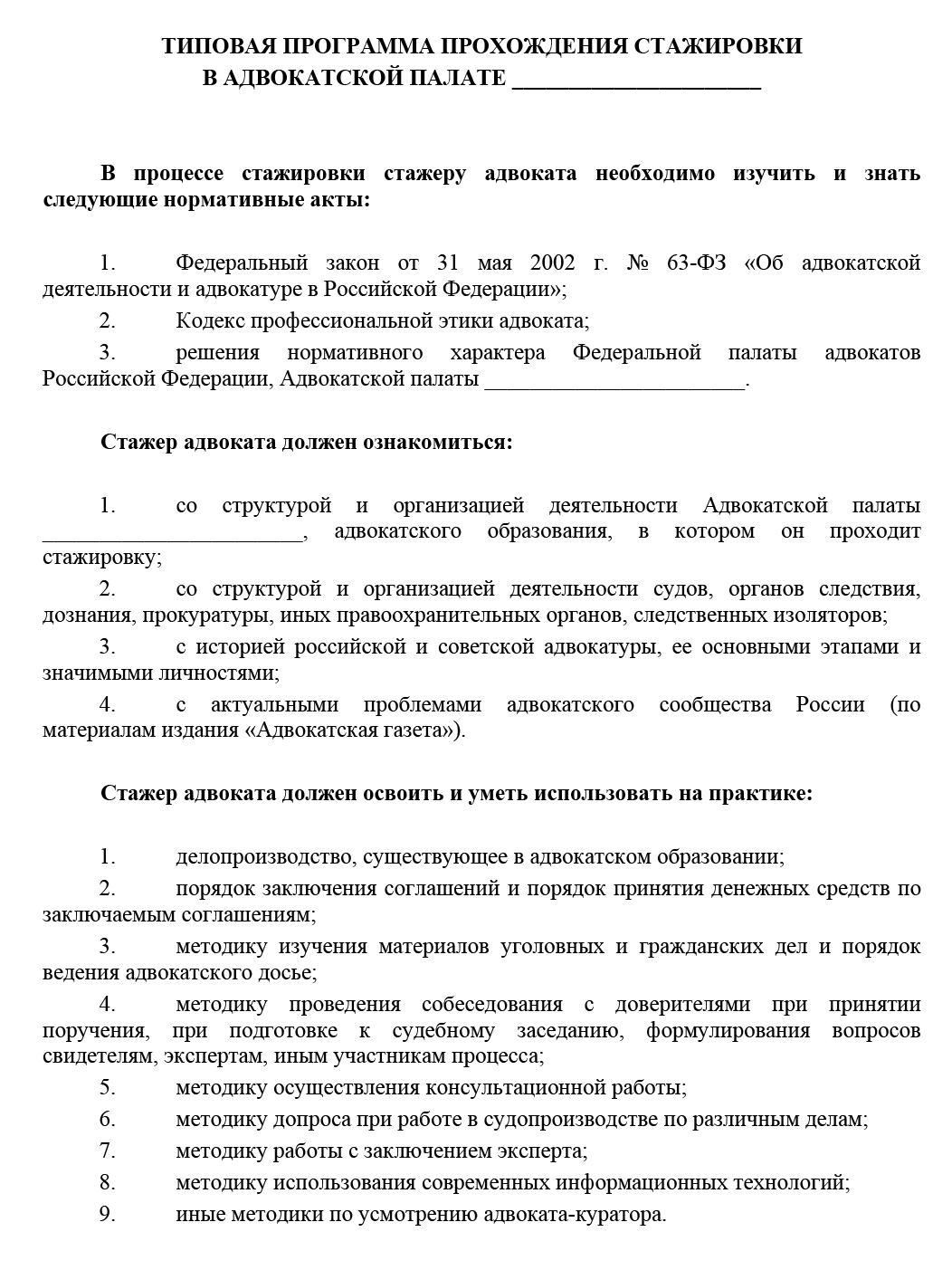 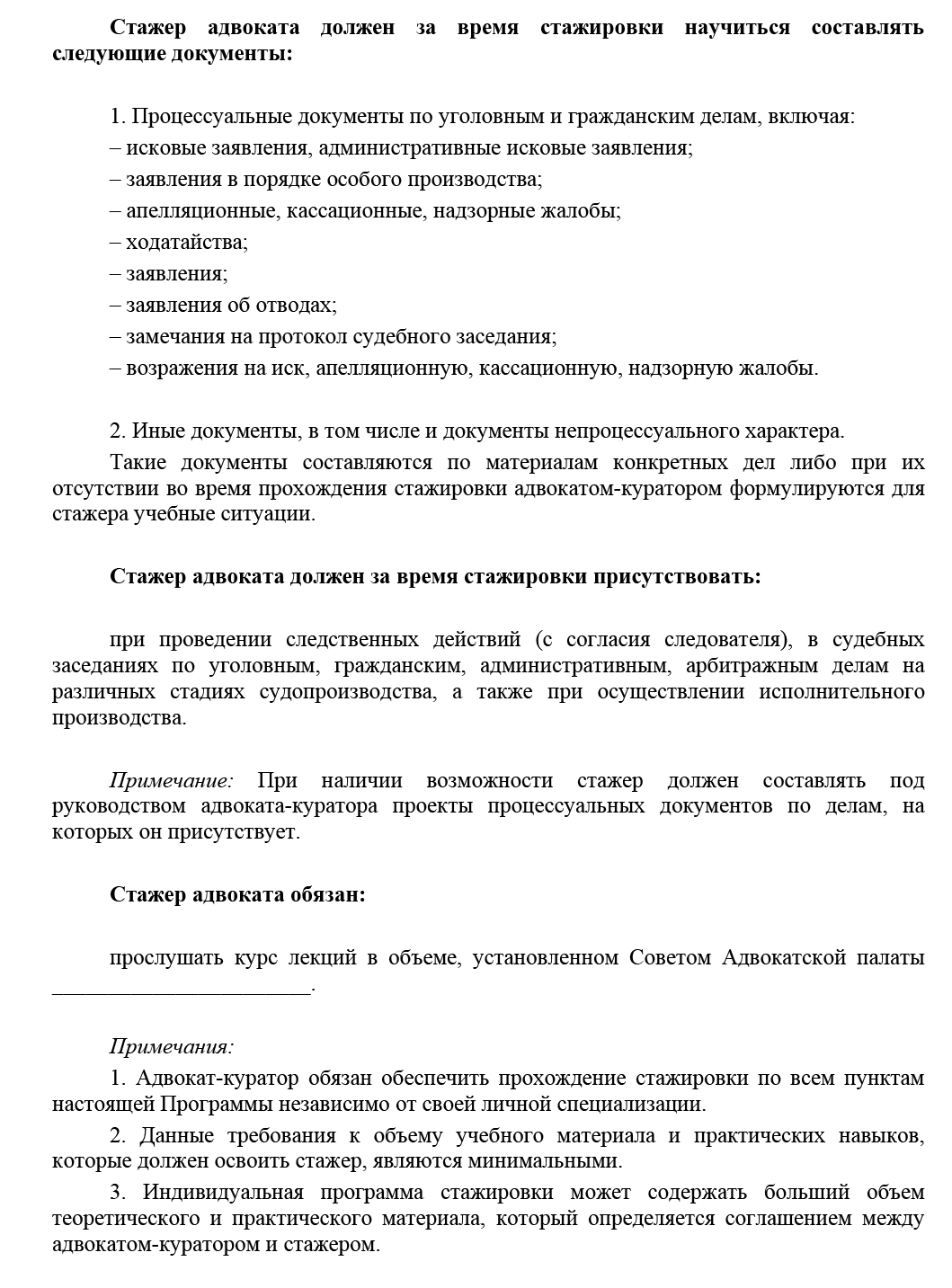 Регистра-ционный номер стажераФамилия, имя, отчество стажераПрисвоение статусастажераПрисвоение статусастажераФамилия, имя, отчество, регистрационный номер адвоката-куратораСрокстажировкиИзменение записи о стажереПрекращение статуса стажераРегистра-ционный номер стажераФамилия, имя, отчество стажераРеквизиты решения адвокатского образования о приеме в состав стажеровРеквизиты распоряжения президента адвокатской палаты субъекта РФ о внесении записи о стажере в реестрРеквизиты решения адвокатского образования о прекращении статуса стажера, дата прекращения статуса стажера12345678